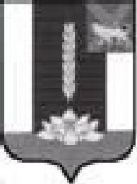 Администрация Черниговского района ПОСТАНОВЛЕНИЕ_________________                           с. Черниговка                             № ____________          С целью улучшения товароснабжения населения Черниговского района продовольственными и сельскохозяйственными товарами повседневного спроса, в соответствии Федеральным законом от 06.10.2003 № 131-ФЗ «Об общих принципах организации местного самоуправления в Российской Федерации», Федеральным законом от 28.12.2009 №381 - ФЗ «Об основах государственного регулирования торговой деятельности в Российской Федерации», постановлением Администрации Приморского края от 29.09.2017 №390-па «Об утверждении Порядка организации ярмарок и продажи товаров (выполнения работ, оказания услуг) на ярмарках на территории Приморского края и требований к организации продажи товаров (выполнения работ, оказания услуг) на ярмарках на территории Приморского края», руководствуясь Уставом Черниговского района, администрация Черниговского районаПОСТАНОВЛЯЕТ:1. Организовать проведение регулярной, специализированной, сельскохозяйственной ярмарки на территории Черниговского района:1.1. организатор ярмарки – Муниципальное казенное учреждение «Хозяйственное управление администрации Черниговского района». Место нахождения организатора ярмарки: Приморский край, Черниговский район, с. Черниговка, ул. Буденного, 23, телефон, факс: 8 (42351) 25-3-54, электронная почта: hozuchernigovka.org@mail.ru;1.2. цель организации ярмарки - улучшение товароснабжения населения Черниговского района продовольственными и сельскохозяйственными товарами повседневного спроса;1.3. место проведения ярмарки:- земельный участок расположенный примерно в 1 м. по направлению на юго-восток относительно ориентира здание спортивного зала, расположенного за пределами участка, адрес ориентира: Приморский край, Черниговский район, ул. Буденного, 28; 1.4. режим работы ярмарки: начиная с 01.05.2021 по 01.05.2022 еженедельно (по пятницам), с 09-00 до 15-00 часов;1.5. тип ярмарки: регулярная, специализированная, сельскохозяйственная (далее ярмарка); 1.6. максимальное количество участников ярмарки – 49 участников.2. Установить размер и порядок взимания платы за предоставленные места на ярмарке согласно Приложения №1 к настоящему Постановлению.3. Утвердить:3.1. ассортимент реализуемых на ярмарке товаров согласно Приложения №2 к настоящему Постановлению;3.2. реестр ярмарочных площадок согласно Приложения №3 к настоящему Постановлению.4. Настоящее Постановление подлежит официальному опубликованию в «Вестнике нормативно-правовых актов Черниговского района» - приложение к газете «Новое время» и на официальном сайте администрации Черниговского района по адресу: http://www.chernigovka.org.5. Настоящее Постановление вступает в силу с момента подписания.6. Контроль за исполнением настоящего Постановления возложить на директора Муниципального казенного учреждения «Хозяйственного управления администрации Черниговского района» С.Н. Павлова.Глава Черниговского района				                                            К. В. ХижинскийПриложение № 1к постановлению администрации Черниговского районаот __________ № _______Размер и порядок взимания платы за предоставленные места на регулярной, специализированной, сельскохозяйственной ярмаркеРазмер оплаты за предоставление торговых мест при проведении регулярной, специализированной, сельскохозяйственной ярмарки на территории Черниговского района, расположенной на земельном участке расположенном примерно в 1 м. по направлению на юго-восток относительно ориентира здание спортивного зала, расположенного за пределами участка, адрес ориентира: Приморский край, Черниговский район, ул. Буденного, 28, составляет 900 (девятьсот) рублей 00 копеек. Одно торговое место составляет три метра.Юридические лица, граждане, зарегистрированные в качестве индивидуального предпринимателя, самозанятые, проживающие и зарегистрированные за пределами Черниговского района, являющиеся производителями и осуществляющие торговлю своей продукции и (или) осуществляющие свою деятельность от производителя (при наличии подтверждающих документов) - оплачивают стоимость торгового места в размере 70 %.Граждане, пенсионеры по старости, проживающие и зарегистрированные за пределами Черниговского района, реализующие излишки плодовоовощной и сельскохозяйственной продукции, выращенной в личных подсобных хозяйствах, продукции животноводства (как в живом виде, так и продуктов убоя в сыром или переработанном виде), продукции растениеводства (как в натуральном, так и в переработанном виде) - оплачивают стоимость торгового места в размере 50 %.Граждане проживающие и зарегистрированные за пределами Черниговского района, являющиеся производителями и осуществляющие торговлю своей продукции - оплачивают стоимость торгового места в размере 50 %.Граждане, зарегистрированные в качестве индивидуального предпринимателя, самозанятые, ведущие личное подсобное хозяйство и реализующие излишки плодовоовощной, сельскохозяйственной и молочной продукции, проживающие и зарегистрированные на территории Черниговского района - оплачивают стоимость торгового места в размере 50 %.Семьи, имеющие детей-инвалидов, многодетные семьи – оплачивают стоимость торгового места в размере 50 %Инвалиды - оплачивают стоимость торгового места в размере 25 %.Пенсионеры по старости, проживающие и зарегистрированные на территории Черниговского района, осуществляющие торговлю выращенной в личных подсобных хозяйствах, продукции животноводства (как в живом виде, так и продуктов убоя в сыром или переработанном виде), продукции растениеводства (как в натуральном, так и в переработанном виде) (весом не более 50 кг.) - оплачивают стоимость торгового места в размере 11 %.Приложение № 2к постановлению администрации Черниговского районаот __________ № _______Ассортимент реализуемых на ярмарке товаровПриложение № 3к постановлению администрации Черниговского районаот _________ № _______Реестр ярмарочных площадок Черниговского муниципального районаОб организации регулярной специализированной, сельскохозяйственной ярмарки на территории Черниговского района№ п/пНаименование продукции1.Мясо и субпродукты убойных животных  2.Колбасные изделия промышленного изготовления 3.Мясо птицы 4.Яйцо куриное пищевое 5.Рыба промышленного изготовления 6.Молоко и молочные продукты 7.Масло животное 8.Овощи, бахчевые культуры, фрукты, плоды, ягоды 9.Хлеб и хлебобулочные изделия 10.Бакалейная продукция: макаронные изделия, крупы, сахар промышленного изготовления  и т.д.11.Мёд и продукция пчеловодства 12.Дикоросы, сухофрукты 13.Саженцы, семена, сеянцы деревьев и кустарников,  хвойные деревья, рассада14.Кондитерские бескремовые изделия сахаристые и мучные 15.Консервы рыбные, мясные, молочные, овощные16.Конфетные изделия17.Зерновые культуры, кустарники, плодово-ягодные культуры, рассада18.Молодняк животных и птицы19.Изделия народных промыслов20.Соки, безалкогольные напитки21.Расфасованные сыры22.Маринованные и соленые овощи23.Замороженная овощная продукция24.Замороженная рыба25.Средства защиты растений для граждан ведущих личное подсобное хозяйство№ п/пМесто проведения ярмарки (адрес или иные ориентиры)Срок проведенияВозможность подключения к электросетямМаксимальное количество мест для продажи товаров, ед.Возможность осуществления торговли с автомашинОграничения по периодам времени работыОграничения по специализации ярмарки1. земельный участок расположенный примерно в 1 м. по направлению на юго-восток относительно ориентира здание спортивного зала, расположенного за пределами участка, адрес ориентира: Приморский край, Черниговский район, ул. Буденного, 28С 14.05.2021 по 14.05.2022Нет 49ДаВо время проведения культурно-массовых мероприятий (согласно плану мероприятий)Специализированная, сельскохозяйственная (далее ярмарка);